DAULAT RAM COLLEGE 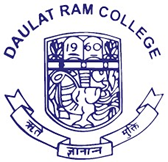 (University of Delhi) NEW DELHI-110007 SUMMARY FOR THE PROMOTION OF TEACHERS OF COLLEGE FROM ONE ACADEMIC GRADE PAY (AGP) TO THE NEXT HIGHER AGP UNDER CAREER ADVANCEMENT SCHEME (CAS), 2018 AS PER SOPs ISSUED BY UNIVERSITY OF DELHI DATED 5.11.2020		filled by the College Administration)Scheme opted for CAS 2018SECTION A: BRIEF PARTICULARS OF THE TEACHERSECTION B: TEACHING EXPERIENCE DURING ASSESSEMENT PERIODSECTION C: ELIGIBILITY CRITERIA FOR THE PROMOTIONSERVICE & OTHER REQUIREMENTS FOR THE PROMOTIONSUMMARY OF GRADINGS DURING ASSESSMENT PERIOD  DETAILS OF ORIENTATION/REFRESHER COMPLETED  NAIV: DETAILS OF RESEARCH SCORE (APPLICABLE ONLY FOR PROFESSORSHIP)SECTION D: DETAILS OF PUBLICATIONS SUBMITTED FOR EVAULATION BY EXTERNAL EXPERTSVERIFIED THE ABOVE CREDENTIALS 	_________________                                             _____________________                 University Representative GB                                University Representative GB                                                       ------------------------------------------                                                                                                  Principal1Name of the Teacher2.Department3.Date of Birth4.Date of Permanent Appointment 5.Date of Last Promotion6.Present Designation and Academic Level7.Designation/Stage and Academic Level for which promotion is sought8.Date of Eligibility for Promotion9.Assessment Period10.Qualification in brief giving the year in which acquired (M.Phil. / Ph.D. / Professional Qualification)11.Whether AIPR (Annual Property Return Filed) 12.Whether any disciplinary case pending13.Details of Leave Availed during Assessment Period (Mention the period and nature of leave like Child Care Leave, Maternity Leave, Study Leave, EOL, Deputation etc.) S. No.Institution/ CollegesDesignationPeriodPeriodExperienceExperienceExperienceFromToYearMonthsDay                                                         * Date of eligibility                                                         * Date of eligibility                                                         * Date of eligibility                                                         * Date of eligibility                                                         * Date of eligibilityService Requirement (No. of years with Ph.D./M.Phil./PG)Whether fulfilling the requirements (Yes/No)3 years as associate professor Ph.DResearch score >120Publications in assessment period =3Total Publications >10YearsGRADING FOR SECTION B.1GOOD/ SATISFACTORYGRADING FOR SECTION B.2 GOOD/ SATISFACTORYOVERALL GRADING FOR SECTION B.1 AND B.2NO. OF OVERALL GRADINGS AS GOOD3/4/5WHETHER FULFILLING REQUIREMENT OF NO. OF APARs AS GOOD(YES/NO)SNO.  NAME OF THE COURSE/ FDP/MOOCs  etc. DURATION DURATIONSPONSORING INSTITUTIONWHETHER RELAXATION CLAIMED UNDER CAS 2018 FOR FULFILLING THE REQUIREMENT OF ORIENTATION/ REFRESHER PROGRAMMESNO.  NAME OF THE COURSE/ FDP/MOOCs  etc.From ToSPONSORING INSTITUTIONWHETHER RELAXATION CLAIMED UNDER CAS 2018 FOR FULFILLING THE REQUIREMENT OF ORIENTATION/ REFRESHER PROGRAMMENARESEARCH SCORE CATEGORY AS PER TABLE UNDER CAS 2018 RESEARCH SCORE CATEGORY AS PER TABLE UNDER CAS 2018 SCORE CLAIMEDSCORE VERIFIEDSection B.3Details of Research Activity Academic/Research Score1.Published Research Papers2.Publications (other than Research papers)Publications (other than Research papers)Publications (other than Research papers)Publications (other than Research papers)2.a.(i)Books authored2.a.(ii)Chapter in Edited Books2.a.(iii)Books Edited2.b.Translation works in Indian and Foreign Languages2.b.(i)Chapter or Research Paper2.b.(ii)Books TranslatedSubtotal of Publications (other than Research Papers)Subtotal of Publications (other than Research Papers)97.23.Creation of ICT mediated Teaching Learning pedagogy and content and development of new and innovative courses and curriculaCreation of ICT mediated Teaching Learning pedagogy and content and development of new and innovative courses and curriculaCreation of ICT mediated Teaching Learning pedagogy and content and development of new and innovative courses and curriculaCreation of ICT mediated Teaching Learning pedagogy and content and development of new and innovative courses and curricula3.(a)Development of Innovative Pedagogy3.(b)Design of new Curricula and Courses3.(c)Development of MOOCs3.c.1Development of complete MOOCs in 4 quadrant for a course with credits3.c.2MOOCs (developed in 4 quadrant) per module/Lecture3.c.3Content writer/subject matter expert 3.c.4Course Coordinator for MOOCs 3.(d)Development of E-Content3.d.1.Development of E-Content in 4 quadrants for a complete course/e-book3. d.2E-content (developed in 4 quadrants) per module3. d.3Contribution to development of e-content3. d.4Editor of e-content for complete course/paper/e-bookSub total of Creation of ICT mediated Teaching Learning pedagogy and content and development of new and  innovative courses and curriculaSub total of Creation of ICT mediated Teaching Learning pedagogy and content and development of new and  innovative courses and curricula4.(a)Research Guidance4.(b)Research Projects Completed4.(c)Research Projects ongoing4.(d)ConsultancySubtotal of Research related activitiesSubtotal of Research related activities5.(a)Patents5.(b)Policy Document 5.(c)Awards/FellowshipSubtotal of PatentsSubtotal of Patents6.Invited lectures / paper presentation TOTAL ACADEMIC/RESARCH SCORETOTAL ACADEMIC/RESARCH SCORES.No.DETAILS OF PUBLICATION  ISSN/ISBN WHETHER UGC LISTED OR PEER REVIEWED (YES OR NO) IF YES MENTION THE DETAILSPlagiarism(Urkund%)APPROVED BY EXTERNAL EXPERTS OR NOT(YES OR NO)